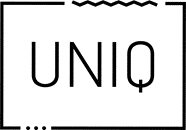 PressemitteilungFünf Jahre Kreuzfahrt-ExpertiseCaptain Kreuzfahrt kennt die besten Kreuzfahrt-Angebote und liefert alles Wissenswerte rund um die Auszeit auf einem SchiffHolzwickede. „Ahoi!“ und „Leinen Los!“ hieß es heute vor genau fünf Jahren für Captain Kreuzfahrt. Seit dem 15. November 2013 veröffentlicht der Kreuzfahrt-Experte der UNIQ GmbH auf seiner Website Captain-Kreuzfahrt.de die besten Angebote für Schiffsreisen. Mit fünf Jahren ist die Website noch jung. Aber angesichts der Dynamik des Internets, der vielen Wettbewerber und der häufig kurzen Lebenszyklen digitaler Gründungen ist Captain Kreuzfahrt bereits jetzt eine Erfolgsgeschichte. Potenzial der Kreuzfahrtbranche Angefangen hat alles mit dem Reiseportal Urlaubsguru, das 2012 von Daniel Krahn und Daniel Marx gegründet wurde. Schnell erkannte man das Potenzial der Kreuzfahrtbranche. Die starke Nachfrage nach einer Auszeit auf dem Meer bestärkte die Entscheidung, eine eigene Website nur für Kreuzfahrt-Angebote ins Leben zu rufen. „Die Entscheidung war genau richtig. Das Interesse für Kreuzfahrten ist in den letzten Jahren permanent gestiegen. Kreuzfahrturlaube sind gefragter denn je und der Markt boomt. Eine Kreuzfahrt bedarf im Vorfeld aber auch intensiven Recherchen zu Route, Häfen, Landausflügen und dem Aufenthalt an Bord“, erklärt Anna Kossak, Kreuzfahrtexpertin bei Captain Kreuzfahrt. Unabhängig und individuellAufgrund der vielen Zusatzkosten, wie zum Beispiel Trinkgelder an Bord und Landausflügen, wird eine Kreuzfahrt sehr schnell teuer. Interessierte sind daher immer auf der Suche nach dem besten Preis-Leistungs-Verhältnis für ihre Reise. „Da ist es vom Vorteil unabhängig arbeiten zu können, ohne an einen bestimmten Veranstalter oder Reedereien gebunden zu sein“, berichtet Kossak weiter. Captain Kreuzfahrt steht zudem für individuelle Beratungen zur Verfügung. Denn maßgeschneiderte Angebote und eine kompetente Auskunft sind nur über den persönlichen Kontakt möglich. Das Ziel stets vor AugenIn fünf Jahren von einem Mitarbeiter zum dreiköpfigen Team. Die Crew hinter Captain Kreuzfahrt hat seit der Gründung insgesamt 1.250 Angebote und rund 500 ausführliche Magazinartikel mit Wissenswertem rund um Kreuzfahrten veröffentlicht. Das Ziel: Egal ob Fluss-, Expeditions- oder Eventkreuzfahrt, Captain Kreuzfahrt ist die erste Adresse im Netz, wenn es um die besten Angebote und Kreuzfahrt-Expertise geht. Dabei soll vor allem auch das oft noch verstaubte Kreuzfahrt-Image aufpoliert werden. Über Captain Kreuzfahrt
Mit 210.000 Besuchern pro Monat und 107.000 Facebook-Fans ist Captain-Kreuzfahrt eine erfolgreiche Kreuzfahrt-Website in Deutschland, Österreich und der Schweiz. Jeden Tag werden aktuelle Angebote, Tipps, Tricks und Trends rund um das Thema Kreuzfahrten, Schiffe, Routen und Häfen veröffentlicht. Captain Kreuzfahrt gehört zum Portfolio der UNIQ GmbH mit Sitz am Dortmunder Flughafen in Holzwickede. Das bekannteste Portal der Unternehmensgruppe ist Urlaubsguru, das als Holidayguru auch in neun weiteren Ländern erfolgreich ist.   Holzwickede, 15.11.2018Ansprechpartner für Medien: Annika Hunkemöller, Pressesprecherin, Tel. 02301 89790-511, presse@un-iq.deHerausgeber: UNIQ GmbH, Rhenus-Platz 2, 59439 Holzwickede, Tel. 02301 94580-0, www.un-iq.de